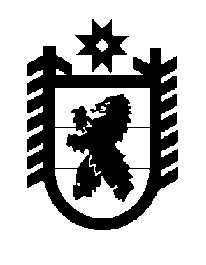 Российская Федерация Республика Карелия    ПРАВИТЕЛЬСТВО РЕСПУБЛИКИ КАРЕЛИЯПОСТАНОВЛЕНИЕ                                         от 14 января 2016 года № 2-П  г. Петрозаводск О внесении изменений в постановление Правительства Республики Карелия от 9 августа 2011 года № 204-ППравительство Республики Карелия п о с т а н о в л я е т:Внести в Положение о порядке и условиях командирования мировых судей Республики Карелия, утвержденное постановлением Правительства Республики Карелия от 9 августа 2011 года № 204-П «Об утверждении Положения о порядке и условиях командирования мировых судей Республики Карелия» (Собрание законодательства Республики Карелия, 2011, № 8, ст. 1222), следующие изменения:1) в абзаце втором пункта 2 слова «и подписывает командировочное удостоверение» исключить;2) абзац третий пункта 4 дополнить словами «, в размере 300 рублей за каждый день нахождения в служебной командировке».           Глава Республики  Карелия                       			      	        А.П. Худилайнен